 สมุดรายงานเหตุการณ์ประจำวัน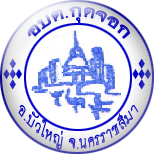 การเข้าเวรยามในช่วงเวลาพักเที่ยง นอกเวลาราชการ วันหยุดราชการ                              (วันเสาร์ – อาทิตย์ และวันหยุดนักขัตฤกษ์)ประจำเดือนกุมภาพันธ์ 2564งานธุรการ สำนักงานปลัด องค์การบริหารส่วนตำบลกุดจอก อำเภอบัวใหญ่ จังหวัดนครราชสีมา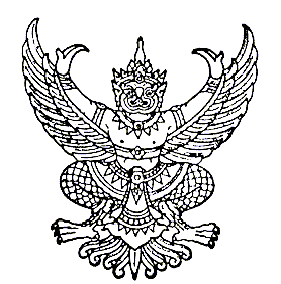 คำสั่งองค์การบริหารส่วนตำบลกุดจอก          ที่  12/2564เรื่อง  แต่งตั้งเจ้าหน้าที่ปฏิบัติงานบริการประชาชนในช่วงเวลาพักเที่ยง นอกเวลาราชการ วันหยุดราชการ           และวันหยุดนักขัตฤกษ์  ประจำเดือนกุมภาพันธ์ 2564………………………………		ด้วยรัฐมนตรีว่าการกระทรวงมหาดไทย ได้กำหนดนโยบายการปรับขยายเวลาการให้บริการประชาชนนอกเวลาราชการ เพื่อปฏิบัติให้เป็นไปตามนโยบายการปฏิรูประบบราชการของรัฐบาล และเป็นการสร้างมาตรการเชิงรุกในการให้บริการและเพื่ออำนวยความสะดวกแก่ประชาชนด้านการบริการ ตลอดจนเป็นการดูแลและรักษาสถานที่และทรัพย์สินของทางราชการในช่วงพักกลางวัน ของวันทำงานราชการ ตั้งแต่เวลา 12.00 – 13.00 น. และเวลา 16.30-17.30 น. และเปิดบริการในวันเสาร์ – อาทิตย์ วันหยุดนักขัตฤกษ์ และเวลากลางคืน เพื่อให้เป็นไปตามพระราชกฤษฎีกาว่าด้วยหลักเกณฑ์และวิธีการบริหารกิจการบ้านเมืองที่ดี พ.ศ. 2546 และระเบียบว่าด้วยการรักษาความปลอดภัยแห่งชาติ พ.ศ.2552 ดังนั้น เพื่อให้การปฏิบัติงานขององค์การบริหารส่วนตำบลกุดจอก ดำเนินไปด้วยความเรียบร้อย         จึงแต่งตั้งให้พนักงานส่วนตำบล ลูกจ้าง พนักงานจ้าง องค์การบริหารส่วนตำบลกุดจอก ได้ปฏิบัติหน้าที่ดังนี้ (ตามบัญชีแนบท้ายคำสั่งนี้)1.ให้บริการประชาชนในการรับคำร้อง หรือช่วยเหลือในการกรอกแบบฟอร์มคำร้องต่างๆ และอำนวยความสะดวกแก่ประชาชนที่มาติดต่อราชการให้ได้รับความพึงพอใจสูงสุด2.อำนวยความสะดวกให้กับประชาชน ผู้มาติดต่อขอรับบริการอินเตอร์เน็ตตำบลให้เป็นไปด้วยความ เรียบร้อยพร้อมทั้งบันทึกชื่อประชาชนผู้ขอรับบริการในสมุดบันทึกเพื่อเสนอให้ผู้บังคับบัญชาได้รับทราบต่อไป3.ให้บริการ การยืมสิ่งของ หรือพัสดุ แก่ประชาชน (เฉพาะกรณีโต๊ะ เก้าอี้ เต้นท์ แผงกั้นจราจร)กรณีอื่นให้เสนอผู้บังคับบัญชา และผู้รับผิดชอบเกี่ยวกับพัสดุที่เกี่ยวข้อง โดยให้บันทึกรายละเอียดในสมุดบันทึกการปฏิบัติงาน และจัดทำเอกสารการยืมพัสดุให้ถูกต้องตามระเบียบต่อไป4.ให้ผู้ปฏิบัติหน้าที่สับเปลี่ยนหมุนเวียนกันตามความเหมาะสม ห้ามละทิ้งเวรโดยเด็ดขาด หากไม่สามารถปฏิบัติหน้าที่ได้ให้บันทึกเสนอสับเปลี่ยนเวรกับผู้อื่นได้ โดยต้องได้รับการอนุมัติจาก นายกองค์การบริหารส่วนตำบล      กุดจอก  จึงสับเปลี่ยนกันได้5.ให้ผู้มีหน้าที่อยู่เวรยามบันทึกการปฏิบัติงานบริการประชาชนในช่วงเวลาพักเที่ยง วันหยุดราชการ และวันหยุดนักขัตฤกษ์ บันทึกเหตุการณ์ในสมุดบันทึกการอยู่เวรและลงลายมือชื่อ เพื่อเสนอต่อปลัดองค์การบริหารส่วนตำบลกุดจอก ดังนั้น ให้ผู้รับการแต่งตั้งตามคำสั่งนี้ ปฏิบัติหน้าที่โดยเคร่งครัด โดยให้อยู่ในความควบคุมดูแลของพันจ่าเอกธัญพิสิษฐ์  เพ็งที ปลัดองค์การบริหารส่วนตำบลกุดจอก หากพบปัญหา และอุปสรรคเกิดขึ้นให้รายงาน                  ให้ผู้บังคับบัญชาทราบโดยทันที ทั้งนี้  ตั้งแต่วันที่  1  เดือน  กุมภาพันธ์  พ.ศ. 2564  เป็นต้นไป			สั่ง    ณ    วันที่  27  เดือน  มกราคม  พ.ศ. 2564       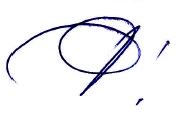                                                            (นายสมศักดิ์   เสาทองหลาง)				           นายกองค์การบริหารส่วนตำบลกุดจอก                -๒-รับทราบคำสั่ง  ที่ 12/๒๕๖4   ลงวันที่  27  มกราคม  ๒๕๖4๑. นายชานน   ไกรกลาง............................................(สำนักงานปลัด)๒. นางนันท์นภัส  ตระกูลเสถียร.................................. (กองคลัง) ๓. นายณัฐพร  หน่วงกระโทก.....................................(กองช่าง)๔. นางอนงค์นาฏ    บุญผุด....................................... (กองการศึกษาฯ)๕. นายจตุรวิธ   ต่อชีพ................................................(กองสวัสดิการสังคม)6. น.ส.ศรีมนัส    สืบมา.............................................(ตรวจสอบภายใน)รายชื่อผู้อยู่เวรยาม ของพนักงานส่วนตำบล  ลูกจ้างประจำและพนักงานจ้างองค์การบริหารส่วนตำบลกุดจอก อำเภอบัวใหญ่ จังหวัดนครราชสีมา                                             เวลากลางวันรายชื่อผู้ตรวจเวรยาม เวลากลางวันรายชื่อผู้อยู่เวรยาม ของพนักงานส่วนตำบล  ลูกจ้างประจำและพนักงานจ้างองค์การบริหารส่วนตำบลกุดจอก อำเภอบัวใหญ่ จังหวัดนครราชสีมาเวลากลางคืนรายชื่อผู้ตรวจเวรยาม เวลากลางคืนบัญชีผู้อยู่เวรยามและตรวจเวรยาม ประจำเดือน กุมภาพันธ์ 2564เวลาพักเที่ยง วันหยุดราชการ และวันหยุดนักขัตฤกษ์แนบท้ายคำสั่งที่  12/2564  ลงวันที่  27  มกราคม  2564เวลากลางวัน-2-  (นายสมศักดิ์   เสาทองหลาง)				        นายกองค์การบริหารส่วนตำบลกุดจอก  บัญชีผู้อยู่เวรและตรวจเวร ประจำเดือน กุมภาพันธ์ 2564แนบท้ายคำสั่งที่  12/2564 ลงวันที่  ๒7 มกราคม 2564เวลากลางคืน       (นายสมศักดิ์   เสาทองหลาง)				           นายกองค์การบริหารส่วนตำบลกุดจอก  บันทึกรายงานเหตุการณ์ประจำวันช่วงเวลาพักเที่ยง นอกเวลาราชการ วันหยุดราชการ และวันหยุดนักขัตฤกษ์  ประจำเดือนมกราคม พ.ศ. 2564องค์การบริหารส่วนตำบลกุดจอก ตำบลกุดจอก อำเภอบัวใหญ่ จังหวัดนครราชสีมา-๒--๓--๔--๕-       (นายสมศักดิ์   เสาทองหลาง)				                                                 นายกองค์การบริหารส่วนตำบลกุดจอก  บันทึกรายงานเหตุการณ์ประจำวันเวลากลางคืนประจำเดือนกุมภาพันธ์ พ.ศ. 2564องค์การบริหารส่วนตำบลกุดจอก ตำบลกุดจอก อำเภอบัวใหญ่ จังหวัดนครราชสีมา                                                                                                                   (นายสมศักดิ์   เสาทองหลาง)                                                                                                          นายกองค์การบริหารส่วนตำบลกุดจอกที่ชื่อ-สกุลตำแหน่งหมายเลขโทรศัพท์สำนักงานปลัด1นางจิราภรณ์     จันทร์ดานักจัดการงานทั่วไปชำนาญการ09-5609-39452นางชนิสรา          ไกรกลางนักทรัพยากรบุคคลชำนาญการ09-592164663น.ส.ปรัศนีญา       ยอดป้องเทศเจ้าพนักงานธุรการชำนาญงาน08-724784074น.ส.ชลธิชา          แหมไธสงนิติกรชำนาญการ09-4941-66535น.ส. ณิภา         คิดการคนงานทั่วไป 08-3792-2784กองคลัง6น.ส. วริศรา       นาคำเจ้าพนักงานพัสดุปฏิบัติงาน08-4474-39737นางรุจี             รัตนะเจ้าพนักงานการเงินและบัญชี 08-1955-81358นางปทุมวัล        ทองนอกผู้ช่วยเจ้าพนักงานจัดเก็บรายได้ 06-2561-44989นางสาวเพ็ญนภา   สมพงษ์ผู้ช่วยเจ้าพนักงานพัสดุ09-0295-6023กองช่าง10นางสุมิตรา       ไพรามเจ้าพนักงานธุรการ ปฏิบัติงาน08-1065-4714กองการศึกษา----กองสวัสดิการสังคม11นางสาวปนิดา  เสาทองหลางนักพัฒนาชุมชนปฏิบัติการ08-2130740812นางสีไพร        แป้นนอกผู้ช่วยเจ้าพนักงานธุรการ08-4298-9794หน่วยตรวจสอบภายใน13น.ส.ศรีมนัส         สืบมานักวิชาการตรวจสอบภายในชำนาญการ08-4789-3095ที่ชื่อ-สกุลตำแหน่งหมายเลขโทรศัพท์1นายชานน   ไกรกลางหัวหน้าสำนักปลัด08-6016-72292นางนันท์นภัส      ตระกูลเสถียรผู้อำนวยการกองคลัง  (ต้น)09-4896-35493นางอนงค์นาฏ    บุญผุดผู้อำนวยการกองการศึกษา (ต้น)09-0286-70354นายจตุรวิธ       ต่อชีพผู้อำนวยการกองสวัสดิการสังคม  (ต้น)08-1877-72695นายณัฐพร  หน่วงกระโทกรองปลัด อบต. (ต้น)09-1434-9696ที่ชื่อ-สกุลตำแหน่งหมายเลขโทรศัพท์สำนักปลัด อบต.1นายดำรงค์  ประจิตร์นักวิเคราะห์นโยบายฯ09-3334-08722นายวัชรินทร์  จันทร์ประทัศน์พนักงานขับรถยนต์๐๖-๓๖๓๙-๘๕๓๒กองคลัง3นายรัชชานนท์  พิมไธสงค์นักวิชาการเงินและบัญชีปฏิบัติการ09-1331-9069กองช่าง4นายภิรมย์  สุขวิเศษผู้อำนวยการกองช่าง (ต้น)09-1746-54645นายสิทธิชัย  เทียมสุจริตชน นายช่างโยธาอาวุโส08-5469-5654กองการศึกษา6นายอมรินทร์  แป้นนอกเจ้าพนักงานธุรการ08-8475-5783กองสวัสดิการสังคม7นายจตุรวิธ  ต่อชีพผู้อำนวยการกองสวัสดิการสังคม  (ต้น)08-1877-7269ที่ชื่อ-สกุลตำแหน่งหมายเลขโทรศัพท์1พันจ่าเอกธัญพิสิษฐ์   เพ็งทีปลัด อบต.  (กลาง)09-5617-21542นายณัฐพร  หน่วงกระโทกรองปลัด อบต. (ต้น)09-1434-96963นายชานน  ไกรกลางหัวหน้าสำนักปลัด (ต้น)08-6016-72294นายเพ็ชร  จัตุรัสรองนายก อบต.08-1062-70415นายสัม  ทิพพูสังข์รองนายก อบต.08-7963-3279  วัน/เดือน/ปีผู้อยู่เวรยามเวลา 12.00 - 13.00 น.นอกเวลาราชการเวลา 16.30-17.30 น.ผู้อยู่เวรยามวันหยุด เสาร์ - อาทิตย์เวลา 08.30-16.30 น.ผู้ตรวจเวรยามหมายเหตุวันจันทร์ที่ ๑ กุมภาพันธ์  2564   นางสุมิตรา  ไพราม-นางนันท์นภัส  ตระกูลเสถียรวันอังคารที่ 2 กุมภาพันธ์ ๒๕๖4นางสาวปนิดา เสาทองหลาง-นางอนงค์นาฏ  บุญผุดวันพุธที่ 3 กุมภาพันธ์ 2564นางสีไพร แป้นนอก-นายจตุรวิธ  ต่อชีพวันพฤหัสบดีที่ 4 กุมภาพันธ์ 2564นางสาวศรีมนัส สืบมา-นายณัฐพร  หน่วงกระโทกวันศุกร์ที่ 5 กุมภาพันธ์ ๒๕๖4นางจิราภรณ์ จันทร์ดา-นายชานน  ไกรกลางวันเสาร์ที่ 6 กุมภาพันธ์ 2564-นางรุจี  รัตนะนางปทุมวัล  ทองนอกนางนันท์นภัส  ตระกูลเสถียรวันอาทิตย์ดีที่ 7 กุมภาพันธ์  2564-นางจิราภรณ์ จันทร์ดาน.ส.ณิภา คิดการนางอนงค์นาฏ  บุญผุดวันจันทร์ที่ 8 กุมภาพันธ์ 2564นางชนิสรา  ไกรกลาง-นายจตุรวิธ  ต่อชีพวันอังคารที่ ๙  กุมภาพันธ์ 2564น.ส.ปรัศนีญา ยอดป้องเทศ-นายณัฐพร  หน่วงกระโทกวันพุธที่ ๑๐ กุมภาพันธ์ 2564 น.ส.ชลธิชา แหมไธสง-นายชานน  ไกรกลางวันพฤหัสบดีที่ ๑๑ กุมภาพันธ์  2564นางสาวณิภา คิดการ-นางนันท์นภัส  ตระกูลเสถียรวันศุกร์ที่ ๑๒ กุมภาพันธ์ 2564-นางสาวชลธิชา แหมไธสงนางชนิสรา  ไกรกลางนางอนงค์นาฏ  บุญผุดวันเสาร์ที่ ๑๓ กุมภาพันธ์ ๒๕๖4-นางสาวศรีมนัส สืบมานางปทุมวัล ทองนอกนายจตุรวิธ  ต่อชีพวันอาทิตย์ที่ ๑๔ กุมภาพันธ์ ๒๕๖4-นางสีไพร แป้นนอกนางสาวปนิดา เสาทองหลางนายณัฐพร หน่วงกระโทกวันจันทร์ที่ ๑๕ กุมภาพันธ์ 2564นางสาววริศรา นาคำ-นายชานน  ไกรกลางวันอังคารที่ 16 กุมภาพันธ์ 2564นางรุจี รัตนะ-นางนันท์นภัส  ตระกูลเสถียรวันพุธที่ 17 กุมภาพันธ์ 2564นางปทุมวัล ทองนอก-นางอนงค์นาฏ  บุญผุดวัน/เดือน/ปีผู้อยู่เวรยามเวลา 12.00 - 13.00 น.นอกเวลาราชการเวลา 16.30 - 17.30 น.ผู้อยู่เวรยามวันหยุด เสาร์ - อาทิตย์เวลา 08.30-16.30 น.ผู้ตรวจเวรยามหมายเหตุวันพฤหัสบดีที่ 18 กุมภาพันธ์ 2564       นางสาวเพ็ญนภา สมพงษ์-นายจตุรวิธ ต่อชีพวันศุกร์ที่ ๑๙ กุมภาพันธ์ 2564นางสุมิตรา ไพราม-นายณัฐพร หน่วงกระโทกวันเสาร์ที่ ๒๐ กุมภาพันธ์ 2564-น.ส.ปรัศนีญา ยอดป้องเทศน.ส.เพ็ญนภา สมพงษ์นายชานน  ไกรกลางวันอาทิตย์ที่ ๒๑ กุมภาพันธ์ 2564-นางสุมิตรา ไพรามน.ส.วริศรา นาคำนางนันท์นภัส  ตระกูลเสถียรวันจันทร์ที่ ๒๒ กุมภาพันธ์ ๒๕๖4นางสาวปนิดา เสาทองหลาง-นางอนงค์นาฏ  บุญผุดวันอังคารที่ ๒๓ กุมภาพันธ์ 2564นางสีไพร แป้นนอก-นายจตุรวิธ  ต่อชีพวันพุธที่ ๒๔ กุมภาพันธ์ 2564น.ส.ศรีมนัส สืบมา-นายณัฐพร หน่วงกระโทกวันพฤหัสบดีที่ 25 กุมภาพันธ์ 2564นางจิราภรณ์ จันทร์ดา-นายชานน  ไกรกลางวันศุกร์ที่ ๒๖ กุมภาพันธ์ 2564นางชนิสรา ไกรกลาง-นางนันท์นภัส  ตระกูลเสถียรวันเสาร์ที่ ๒๗ กุมภาพันธ์ 2564-นางรุจี  รัตนะนางปทุมวัล  ทองนอกนางอนงค์นาฏ  บุญผุดวันอาทิตย์ที่ ๒๘ กุมภาพันธ์ 2564-นางจิราภรณ์ จันทร์ดาน.ส.ณิภา คิดการนายจตุรวิธ  ต่อชีพวันวันที่วันที่วันที่วันที่วันที่ผู้อยู่เวรยาม (กลางคืน)เวลา 16.30-08.30 น.ผู้ตรวจเวรยาม(ตำแหน่ง)หมายเหตุจันทร์291623นายภิรมย์  สุขวิเศษนายสัม  ทิพพูสังข์(รองนายก อบต.)อังคาร3101724นายดำรงค์  ประจิตร์พันจ่าเอกธัญพิสิษฐ์  เพ็งที(ปลัด อบต.)พุธ4111825นายวัชรินทร์  จันทร์ประทัศน์นายณัฐพร  หน่วงกระโทก(รองปลัด อบต.)พฤหัสบดี5121926นายรัชชานนท์  พิมพ์ไธสงค์นายเพ็ชร  จัตุรัส(รองนายก อบต.)ศุกร์6132027นายสิทธิชัย  เทียมสุจริตชนนายชานน  ไกรกลางหัวหน้าสำนักปลัดเสาร์7142128นายอมรินทร์  แป้นนอกนายสัม  ทิพพูสังข์(รองนายก อบต.)อาทิตย์181522นายจตุรวิธ  ต่อชีพพันจ่าเอกธัญพิสิษฐ์  เพ็งที(ปลัด อบต.)วัน/เดือน/ปีลงชื่อผู้อยู่เวรยามเวลา 12.00 - 13.00 น.และนอกเวลาราชการเวลา 16.30 - 17.30 น.บันทึกเหตุการณ์ประจำวันพักเที่ยง/นอกเวลาราชการลงชื่อผู้อยู่เวรยามวันหยุดเสาร์ - อาทิตย์เวลา 08.30 - 16.30 น.บันทึกเหตุการณ์ประจำวันวันหยุดเสาร์ - อาทิตย์ลงชื่อผู้ตรวจเวรยามผู้ตรวจเวรบันทึกเหตุการณ์ประจำวันหมายเหตุ1 ก.พ. 64นางสุมิตรา ไพราม...........................................................................--นางนันท์นภัส ตระกูลเสถียร...........................................................................2 ก.พ. 64น.ส.ปนิดา เสาทองหลาง............................................................................--นางอนงค์นาฎ   บุญผุด..........................................................................3 ก.พ. 64นางสีไพร  แป้นนอก...........................................................................--นายจตุรวิธ  ต่อชีพ........................................................................4 ก.พ. 64น.ส.ศรีมนัส สืบมา...........................................................................--นายณัฐพร หน่วงกระโทก..........................................................................5 ก.พ. 64นางจิราภรณ์ จันทร์ดา...........................................................................--นายชานน ไกรกลาง...........................................................................6 ก.พ. 64--นางรุจี รัตนะ..........................................นางปทุมวัล ทองนอก..........................................1.............................2.............................นางนันท์นภัส ตระกูลเสถียร.............................................................................วัน/เดือน/ปีลงชื่อผู้อยู่เวรยามเวลา 12.00 - 13.00 น.นอกเวลาราชการเวลา 16.30 - 17.30 น.บันทึกเหตุการณ์ประจำวันพักเที่ยง/นอกเวลาราชการลงชื่อผู้อยู่เวรยามวันหยุดเสาร์ อาทิตย์เวลา 08.30  -16.30 น.บันทึกเหตุการณ์ประจำวันวันหยุดเสาร์ อาทิตย์ลงชื่อผู้ตรวจเวรยามผู้ตรวจเวรบันทึกเหตุการณ์ประจำวันหมายเหตุ7 ก.พ. 64--นางจิราภรณ์ จันทร์ดา..........................................น.ส.ณิภา คิดการ..........................................1.............................2.............................นางอนงค์นาฎ   บุญผุด...........................................................................8 ก.พ. 64นางชนิสรา ไกรกลาง..........................................................................--นายจตุรวิธ  ต่อชีพ..........................................................................9 ก.พ. 64น.ส.ปรัศนีญา ยอดป้องเทศ...........................................---นายณัฐพร หน่วงกระโทก...........................................................................10 ก.พ. 64น.ส.ชลธิชา  แหมไธสง..........................................................................--นายชานน  ไกรกลาง..........................................................................11 ก.พ. 64นางสาวณิภา คิดการ..........................................................................--นางนันท์นภัส ตระกูลเสถียร..........................................................................วัน/เดือน/ปีลงชื่อผู้อยู่เวรยามเวลา 12.00 - 13.00 น.นอกเวลาราชการเวลา 16.30 - 17.30 น.บันทึกเหตุการณ์ประจำวันพักเที่ยง/นอกเวลาราชการลงชื่อผู้อยู่เวรยามวันหยุดเสาร์ อาทิตย์เวลา 08.30 - 16.30 น.บันทึกเหตุการณ์ประจำวันวันหยุดเสาร์ อาทิตย์ลงชื่อผู้ตรวจเวรยามผู้ตรวจเวรบันทึกเหตุการณ์ประจำวันหมายเหตุ1๒ ก.พ. 64--นางชนิสรา ไกรกลาง..........................................น.ส.ชลธิชา แหมไธสง..........................................1.............................2.............................นางอนงค์นาฎ   บุญผุด..........................................................................1๓ ก.พ. 64--น.ส.ศรีมนัส  สืบมา.....................................นางปทุมวัล ทองนอก.....................................1.............................2.............................นายจตุรวิธ    ต่อชีพ..........................................................................1๔ ก.พ. 64--นางสีไพร  แป้นนนอก..........................................น.ส.ปนิดา  เสาทองหลาง..........................................1.............................2.............................นายณัฐพร หน่วงกระโทก..........................................................................1๕ ก.พ. 64นางสาววริศรา นาคำ............................................................................--นายชานน ไกรกลาง...........................................................................1๖ ก.พ. 64นางรุจี  รัตนะ............................................................................-นางนันท์นภัส ตระกูลเสถียร..........................................................................1๗ ก.พ. 64นางปทุมวัล ทองนอก............................................................................--นางอนงค์นาฎ   บุญผุด..........................................................................วัน/เดือน/ปีลงชื่อผู้อยู่เวรยามเวลา 12.00 - 13.00 น.นอกเวลาราชการเวลา 16.30  -17.30 น.บันทึกเหตุการณ์ประจำวันพักเที่ยง/นอกเวลาราชการลงชื่อผู้อยู่เวรยามวันหยุดเสาร์ อาทิตย์เวลา 08.30 - 16.30 น.บันทึกเหตุการณ์ประจำวันวันหยุดเสาร์ อาทิตย์ลงชื่อผู้ตรวจเวรยามผู้ตรวจเวรบันทึกเหตุการณ์ประจำวันหมายเหตุ๑๘ ก.พ. 64นางสาวเพ็ญนภา สมพงษ์...........................................…………………………..--นายณัฐพร  หน่วงกระโทก...........................................................................๑๙ ก.พ. 64นางสุมิตร ไพราม...........................................…………………………..--นายชานน  ไกรกลาง..........................................................................2๐ ก.พ. 64--น.ส.ปรัศนีญา ยอดป้องเทศ...........................................น.ส.เพ็ญนภา  สมพงษ์...........................................1.............................2.............................นางนันท์นภัส  ตระกูลเสถียร...........................................................................2๑ ก.พ. 64--นางสุมิตรา ไพราม..........................................น.ส.วริศรา นาคำ..........................................1.............................2.............................นางอนงค์นาฏ  บุญผุด..........................................................................2๒ ก.พ. 64นางสาวปนิดา เสาทองหลาง............................................…………………………..--นายจตุรวิธ  ต่อชีพ..........................................................................๒๓ ก.พ. 64นางสีไพร แป้นนอก............................................…………………………..--นายณัฐพร  หน่วงกระโทก.........................................................................วัน/เดือน/ปีลงชื่อผู้อยู่เวรยามเวลา 12.00 - 13.00 น.นอกเวลาราชการเวลา 16.30  -17.30 น.บันทึกเหตุการณ์ประจำวันพักเที่ยง/นอกเวลาราชการลงชื่อผู้อยู่เวรยามวันหยุดเสาร์ อาทิตย์เวลา 08.30 - 16.30 น.บันทึกเหตุการณ์ประจำวันวันหยุดเสาร์ อาทิตย์ลงชื่อผู้ตรวจเวรยามผู้ตรวจเวรบันทึกเหตุการณ์ประจำวันหมายเหตุ2๔ ก.พ.  64นางสาวศรัมนัส สืบมา.............................................................................--นางนันท์นภัส  ตระกูลเสถียร...........................................................................2๕ ก.พ. 64นางจิราภรณ์ จันทร์ดา.............................................................................--นางอนงค์นาฏ  บุญผุด..........................................................................2๖ ก.พ. 64นางชนิสรา ไกรกลาง.............................................................................--นายจตุรวิธ  ต่อชีพ..........................................................................2๗ ก.พ. 64--นางรุจี รัตนะ..........................................นางปทุมวัล ทองนอก..........................................1.............................2.............................นายณัฐพร หน่วงกระโทก..........................................................................๒๘ ก.พ. 64--นางจิราภรณ์ จันทร์ดา..........................................น.ส.ณิภา คิดการ..........................................1.............................2.............................นายชานน ไกรกลาง..........................................................................วัน/เดือน/ปีผู้อยู่เวรยาม (กลางคืน)เวลา 16.30-08.30 น.ผู้อยู่เวรยาม บันทึกเหตุการณ์ประจำวันลงชื่อผู้อยู่เวรยามลงชื่อผู้ตรวจเวรยามผู้ตรวจเวรบันทึกเหตุการณ์ประจำวันหมายเหตุ1  กุมภาพันธ์  64นายจตุรวิธ       ต่อชีพ....................................................................................พันจ่าเอกธัญพิสิษฐ์  เพ็งที.....................................................................................2  กุมภาพันธ์  64นายภิรมย์  สุขวิเศษ....................................................................................นายสัม  ทิพพูสังข์....................................................................................3  กุมภาพันธ์  64นายดำรงค์    ประจิตร์....................................................................................พันจ่าเอกธัญพิสิษฐ์  เพ็งที.......................................................................................4  กุมภาพันธ์  64นายวัชรินทร์ จันทร์ประทัศน์....................................................................................นายณัฐพร  หน่วงกระโทก.....................................................................................5  กุมภาพันธ์  64นายรัชชานนท์  พิมพ์ไธสงค์....................................................................................นายเพ็ชร  จัตุรัส.....................................................................................6  กุมภาพันธ์  64นายสิทธิชัย   เทียมสุจริตชน....................................................................................นายชานน ไกรกลาง......................................................................................7  กุมภาพันธ์  64นายอมรินทร์     แป้นนอก....................................................................................นายสัม  ทิพพูสังข์....................................................................................8  กุมภาพันธ์  64นายจตุรวิธ       ต่อชีพ....................................................................................พันจ่าเอกธัญพิสิษฐ์  เพ็งที.....................................................................................9  กุมภาพันธ์  64นายภิรมย์  สุขวิเศษ....................................................................................นายสัม  ทิพพูสังข์.......................................................................................10  กุมภาพันธ์  64นายดำรงค์    ประจิตร์....................................................................................พันจ่าเอกธัญพิสิษฐ์  เพ็งที....................................................................................วัน/เดือน/ปีผู้อยู่เวรยาม (กลางคืน)เวลา 16.30-08.30 น.ผู้อยู่เวรยาม บันทึกเหตุการณ์ประจำวันลงชื่อผู้อยู่เวรยามลงชื่อผู้ตรวจเวรยามผู้ตรวจเวรบันทึกเหตุการณ์ประจำวันหมายเหตุ11  กุมภาพันธ์  64นายวัชรินทร์ จันทร์ประทัศน์.....................................................................................นายณัฐพร  หน่วงกระโทก....................................................................................1๒  กุมภาพันธ์  64นายรัชชานนท์  พิมพ์ไธสงค์..................................................................................นายเพ็ชร  จัตุรัส.....................................................................................1๓  กุมภาพันธ์  64นายสิทธิชัย   เทียมสุจริตชน......................................................................................นายชานน  ไกรกลาง.......................................................................................1๔  กุมภาพันธ์  64นายอมรินทร์     แป้นนอก......................................................................................นายสัม  ทิพพูสังข์....................................................................................๑๕  กุมภาพันธ์  64นายจตุรวิธ       ต่อชีพ.....................................................................................พันจ่าเอกธัญพิสิษฐ์ เพ็งที.....................................................................................1๖  กุมภาพันธ์  64นายภิรมย์  สุขวิเศษ......................................................................................นายสัม  ทิพพูสังข์.......................................................................................1๗  กุมภาพันธ์  64นายดำรงค์    ประจิตร์......................................................................................พันจ่าเอกธัญพิสิษฐ์ เพ็งที.......................................................................................๑๘  กุมภาพันธ์  64นายวัชรินทร์ จันทร์ประทัศน์......................................................................................นายณัฐพร  หน่วงกระโทก...............................................................................๑๙  กุมภาพันธ์  64นายรัชชานนท์  พิมพ์ไธสงค์.....................................................................................นายเพ็ชร  จัตุรัส.....................................................................................๒๐  กุมภาพันธ์  64นายสิทธิชัย   เทียมสุจริตชน......................................................................................นายชานน  ไกรกลาง.....................................................................................๒๑  กุมภาพันธ์  64นายอมรินทร์     แป้นนอก......................................................................................นายสัม  ทิพพูสังข์.......................................................................................๒๒  กุมภาพันธ์  64นายจตุรวิธ       ต่อชีพ......................................................................................พันจ่าเอกธัญพิสิษฐ์  เพ็งที.................................................................................๒๓  กุมภาพันธ์  64นายภิรมย์  สุขวิเศษ.....................................................................................นายสัม  ทิพพูสังข์.......................................................................................วัน/เดือน/ปีผู้อยู่เวรยาม (กลางคืน)เวลา 16.30-08.30 น.ผู้อยู่เวรยาม บันทึกเหตุการณ์ประจำวันลงชื่อผู้อยู่เวรยามลงชื่อผู้ตรวจเวรยามผู้ตรวจเวรบันทึกเหตุการณ์ประจำวันหมายเหตุ24  กุมภาพันธ์  64นายดำรงค์    ประจิตร์.....................................................................................พันจ่าเอกธัญพิสิษฐ์  เพ็งที...................................................................................25  กุมภาพันธ์  64นายวัชรินทร์ จันทร์ประทัศน์..................................................................................นายณัฐพร  หน่วงกระโทก.....................................................................................26  กุมภาพันธ์  64นายรัชชานนท์  พิมพ์ไธสงค์......................................................................................นายเพ็ชร  จัตุรัส........................................................................................27  กุมภาพันธ์  64นายสิทธิชัย   เทียมสุจริตชน......................................................................................นายชานน  ไกรกลาง....................................................................................28  กุมภาพันธ์  64นายอมรินทร์     แป้นนอก.....................................................................................นายสัม  ทิพพูสังข์.....................................................................................